Following d/w LLP support team at RCOA they have confirmed that there is no way to complete Stage 2 equivalence form online retrospectively and advise uploading document with evidence mapped.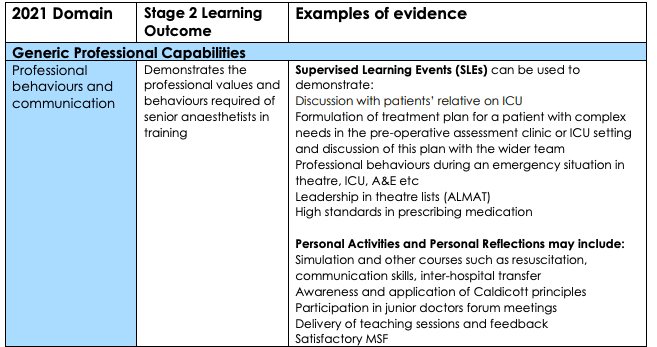 - Sim course faculty Run ROSTA (obstetric emergency anaesthesia simulation course)10/12/18, 07/06/19, 07/12/20, 17/05/21, 08/12/21regional Obstetric Emergency...) https://lifelong.rcoa.ac.uk/formSubmission/4...Organised and ran regional obstetric...) https://lifelong.rcoa.ac.uk/formSubmission/4...Faculty for APLS and ALS (including recent courses [APLS] 20-21/10/21, [ALS] 15/06/21, 22/09/21) https://lifelong.rcoa.ac.uk/formSubmission/4..., https://lifelong.rcoa.ac.uk/formSubmission/4... - MSFMSF (Higher ICU 2020) https://lifelong.rcoa.ac.uk/msf/4...MSF (Anaesthetics 2021) https://lifelong.rcoa.ac.uk/msf/6...(Oct 2019-Sept 2020 maternity leave)MSF (Anaesthetics and ICU 2019 ST4) https://lifelong.rcoa.ac.uk/formSubmission/6... - Consultant feedbackConsultant Feedback Nov 2020 & May 2021 https://lifelong.rcoa.ac.uk/formSubmission/4... Feedback from Bucks 2019 (https://lifelong.rcoa.ac.uk/formSubmission/6...)- OtherOxDAT Wellbeing representative for trainees https://lifelong.rcoa.ac.uk/formSubmission/3...SLE:ICM I-CEX_(Led family discussion regarding...) https://lifelong.rcoa.ac.uk/formSubmission/3... ALMAT_(Led two anaesthetic pre-operative...) https://lifelong.rcoa.ac.uk/formSubmission/4... ALMAT_(Managed elective orthopaedic solo...) https://lifelong.rcoa.ac.uk/formSubmission/4...ALMAT_(Management of elective day case...) https://lifelong.rcoa.ac.uk/formSubmission/3...ALMAT_(Management of elective general...) https://lifelong.rcoa.ac.uk/formSubmission/3.... ALMAT_(Management of a busy emergency…) https://lifelong.rcoa.ac.uk/formSubmission/1.... ALMAT_(Managed emergency general surgery) https://lifelong.rcoa.ac.uk/formSubmission/1...ALMAT_(Managed emergency theatre list...) https://lifelong.rcoa.ac.uk/formSubmission/1... 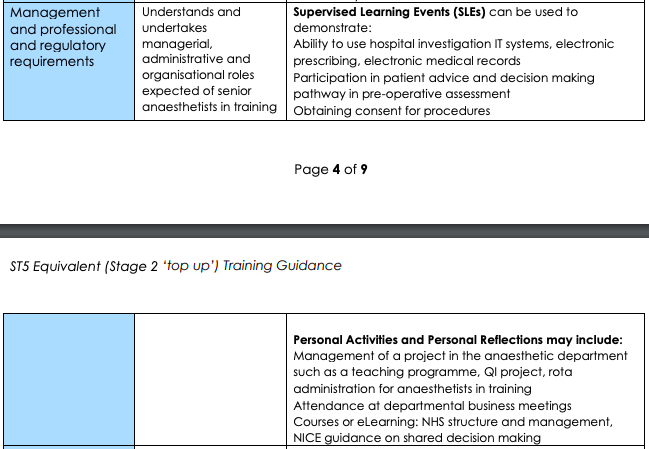 - Management of QI projects, obs course, Activity_(Led regional Obstetric Emergency...) https://lifelong.rcoa.ac.uk/formSubmission/4...Activity_(Organised and ran regional obstetric...) https://lifelong.rcoa.ac.uk/formSubmission/4...Activity_(Trainee wellbeing survey) https://lifelong.rcoa.ac.uk/formSubmission/3...- Organised and ran SuppoRTT returning to training in the pandemic webinarActivity_(HEE-TV Supported return to training...) https://lifelong.rcoa.ac.uk/formSubmission/4... - Rota allocation https://lifelong.rcoa.ac.uk/pdp/5606113/goal/5...- OxDAT wellbeing rep (2020) https://lifelong.rcoa.ac.uk/formSubmission/3... - OxDAT LTFT rep (2021-22) https://lifelong.rcoa.ac.uk/formSubmission/6...Activity_(Attendance at Anaesthetic school board) https://lifelong.rcoa.ac.uk/formSubmission/4...- Local trainee rep for MKUH https://lifelong.rcoa.ac.uk/formSubmission/6...- CoursesNuts and bolts in Health Service Management 8-9/9/21 https://lifelong.rcoa.ac.uk/formSubmission/6...SLE:A-CEX_(Pre-operative assessment and family discussion…) https://lifelong.rcoa.ac.uk/formSubmission/14ALMAT_(Led two anaesthetic pre-operative...) https://lifelong.rcoa.ac.uk/formSubmission/4.. 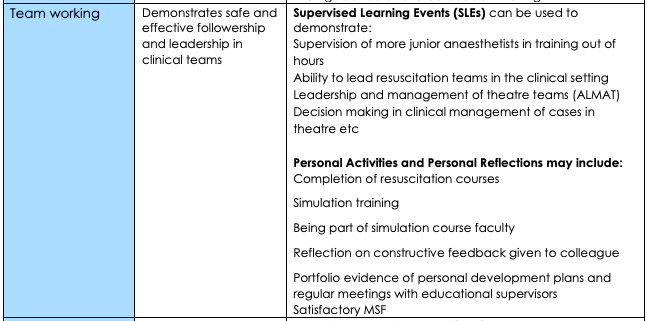 - Sim course faculty Continue to run ROSTA (obstetric emergency anaesthesia simulation course) see CPD/teaching summary (https://lifelong.rcoa.ac.uk/formSubmission/6...) 09/12/20 https://lifelong.rcoa.ac.uk/formSubmission/4...17/05/21 https://lifelong.rcoa.ac.uk/formSubmission/4...Faculty for APLS and ALS (including recent courses [APLS] 20-21/10/21, [ALS] 15/06/21, 22/09/21) - MSFSee page 1- Consultant feedbackSee page 1ES meetings and PDPsCompliance with regular ES meetings and formulation of PDPs and goals (as represented on LLP or can be seen in satisfactory ARCP outcomes)TeachingActivity_(Ultrasound guided cannulation course) https://lifelong.rcoa.ac.uk/formSubmission/4...Activity_(Viva practice as part of regional...) https://lifelong.rcoa.ac.uk/formSubmission/4... Activity_(Examiner at Oxford Final FRCA Viva...) https://lifelong.rcoa.ac.uk/formSubmission/1...- Organised and ran SuppoRTT returning to training in the pandemic webinarActivity_(HEE-TV Supported return to training...) https://lifelong.rcoa.ac.uk/formSubmission/4... SLEDOPS_(Teaching and supervision of novice) https://lifelong.rcoa.ac.uk/formSubmission/1...A-CEX_(Supervision of novice anaesthetic…) https://lifelong.rcoa.ac.uk/formSubmission/1...A-CEX_(Teaching medical student airway...) https://lifelong.rcoa.ac.uk/formSubmission/3...For ALMAT links see page 1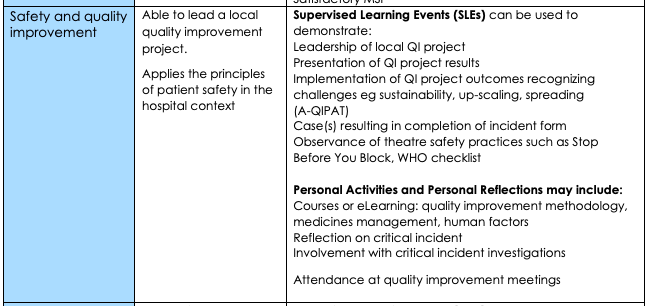 - Reflection on serious incident (2019) – https://lifelong.rcoa.ac.uk/formSubmission/2... - Attendance at QI meetings (see attached CPD update documents for 2019 and 2021 ARCPs for further details)BHFT: 12/10/18 (0900-1300) 19/12/18 (1400-1700) 12/02/19 (1400-1730) 17/05/19 (0800-1300) MKUHT: 08/02/21, 26/05/21, 29/09/21, - Leadership of QI projects Co-lead for professional compliance audit tool assessing trainee experience at MKUHMKUH lead for TVSOP sustainability QI project https://lifelong.rcoa.ac.uk/formSubmission/4...Lead for Obstetric QI project (Women’s experience of the provision of information regarding analgesia and anaesthesia in the antenatal and peripartum period.) https://lifelong.rcoa.ac.uk/formSubmission/6..MKUH Lead for data collection for cappuccini audit (https://lifelong.rcoa.ac.uk/formSubmission/3..Maternal haemorrhage Group – ST4 collaborative QI project: Activity_(Presentation of ST4 project at Bucks...) https://lifelong.rcoa.ac.uk/formSubmission/1..- Presentation at regional event (macintosh)Poster presentation: maternal haemorrhage group. https://lifelong.rcoa.ac.uk/formSubmission/4..Oral presentation: trainee wellbeing survey. https://lifelong.rcoa.ac.uk/formSubmission/4..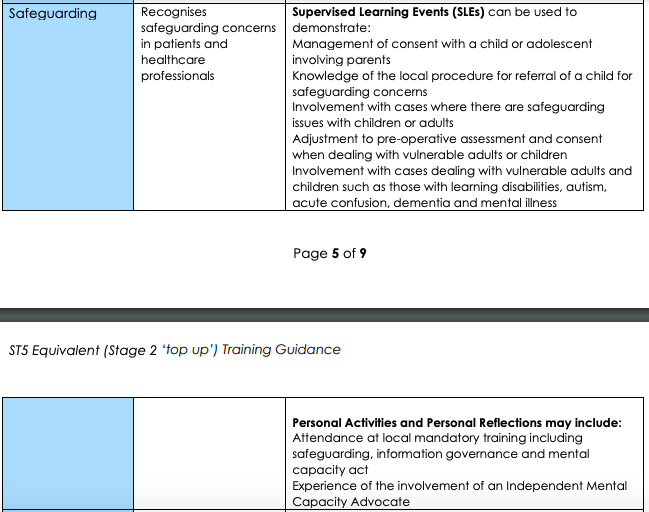 - Safeguarding mandatory training up to date 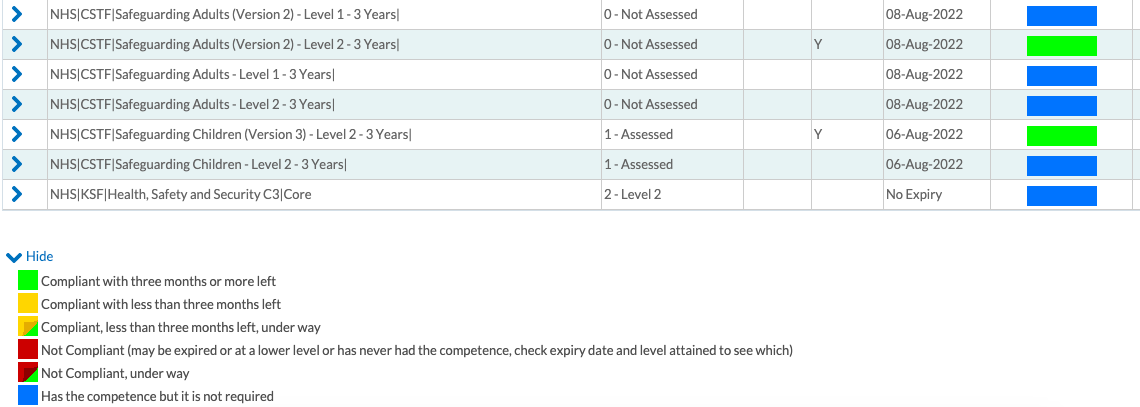 - Information governance mandatory training up to date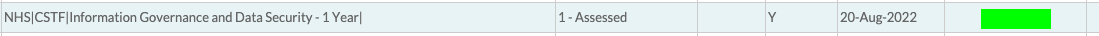 - MCA mandatory training up to date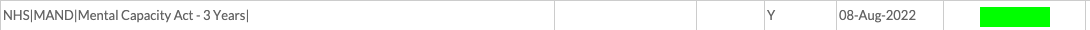 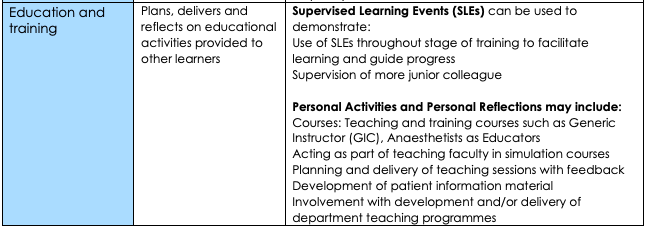 - Teaching logbook (part of CPD update documents https://lifelong.rcoa.ac.uk/formSubmission/6.. - Obs course (see page 1)- APLS/ALS (see page 1) https://lifelong.rcoa.ac.uk/formSubmission/6...- Attendance at simulation faculty development day https://lifelong.rcoa.ac.uk/formSubmission/1...- SuppoRTTPresentation at cross specialty return to training day: https://lifelong.rcoa.ac.uk/formSubmission/4..Organised and ran SuppoRTT returning to training in the pandemic webinar https://lifelong.rcoa.ac.uk/formSubmission/4..- Viva practice https://lifelong.rcoa.ac.uk/formSubmission/3..- Examiner on viva course (oct 2019) https://lifelong.rcoa.ac.uk/formSubmission/1..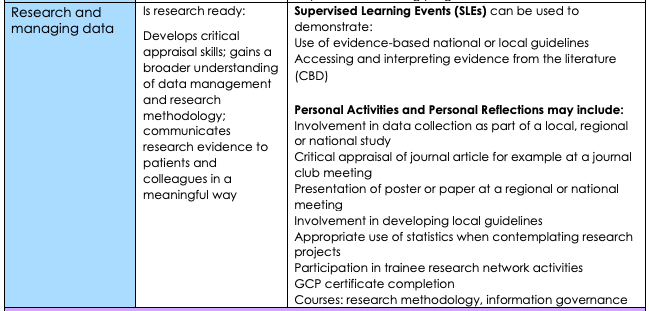 - MKUH Lead for data collection for cappuccini audit (https://lifelong.rcoa.ac.uk/formSubmission/3..- GCP training Dec 2018- Organising committee for Macintosh regional conference https://lifelong.rcoa.ac.uk/formSubmission/4..- Presentation at regional event (macintosh)https://lifelong.rcoa.ac.uk/formSubmission/4..https://lifelong.rcoa.ac.uk/formSubmission/4..MKUH lead for TVSOP sustainability QI project https://lifelong.rcoa.ac.uk/formSubmission/6..Obstetric QI project https://lifelong.rcoa.ac.uk/formSubmission/6..GAP ANALYSIS DOCUMENT RELEASED BY RCOA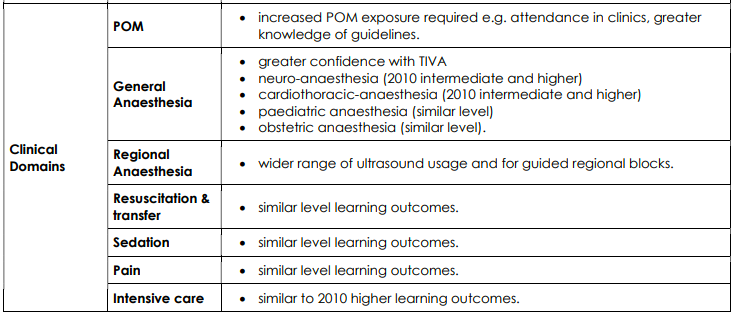 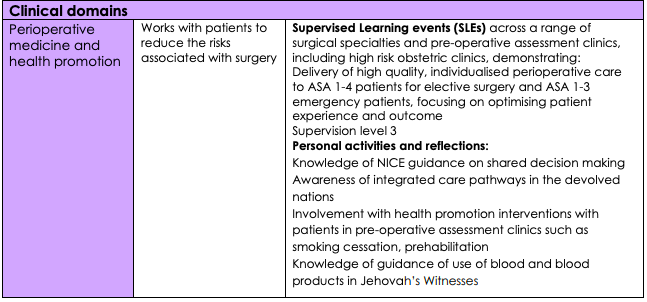 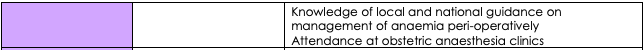 HIGHER Peri-op CUT https://lifelong.rcoa.ac.uk/formSubmission/4..Intermediate Peri-op CUT https://lifelong.rcoa.ac.uk/formSubmission/6..Log book from 2021 ARCP https://lifelong.rcoa.ac.uk/formSubmission/4..Led obstetric high risk clinic 24/09/21 https://lifelong.rcoa.ac.uk/formSubmission/6..Attended and participated in obstetric high risk clinic 17/11/21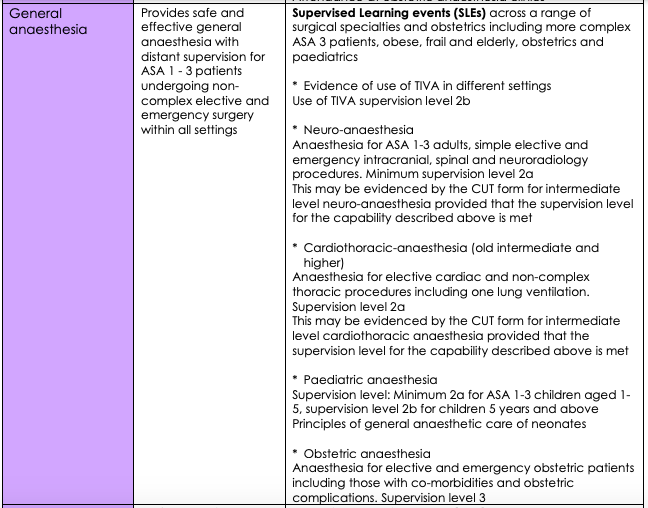 HIGHER General surgery CUT https://lifelong.rcoa.ac.uk/formSubmission/1..Log book from 2021 ARCP https://lifelong.rcoa.ac.uk/formSubmission/4.. - TIVA in logbook- Intermediate obs CUT https://lifelong.rcoa.ac.uk/formSubmission/6..  - Intermediate paeds CUT https://lifelong.rcoa.ac.uk/formSubmission/6.. - Intermediate general/gynae/urology CUT https://lifelong.rcoa.ac.uk/formSubmission/6..Not achievable before rotation to OUH but understand some leniency:- Neuro/Cardiac level 2a (I would be happy at this level however I don’t think my WBAs reflect this)-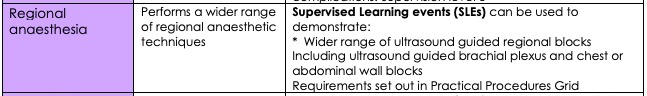 Intermediate Regional CUT https://lifelong.rcoa.ac.uk/formSubmission/6..SLE US guided interscalene block (Dec 2020) https://lifelong.rcoa.ac.uk/formSubmission/4..SLE US guided axillary block (Dec 2020) https://lifelong.rcoa.ac.uk/formSubmission/4.. SLE US guided supraclavicular block (May 2021) https://lifelong.rcoa.ac.uk/formSubmission/4..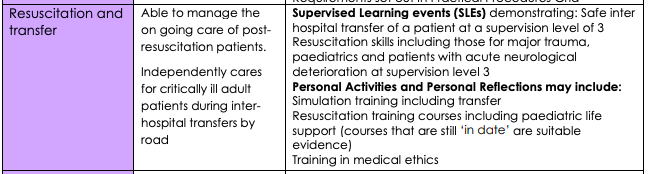 HIGHER Management of cardiac arrest CUT https://lifelong.rcoa.ac.uk/formSubmission/4..Intermediate Management of cardiac arrest CUT https://lifelong.rcoa.ac.uk/formSubmission/6..HIGHER Transfer CUT https://lifelong.rcoa.ac.uk/formSubmission/4..APLS instructor https://lifelong.rcoa.ac.uk/formSubmission/4..ALS instructorhttps://lifelong.rcoa.ac.uk/formSubmission/4..(including recent courses [APLS] 20-21/10/21, [ALS] 15/06/21, 22/09/21)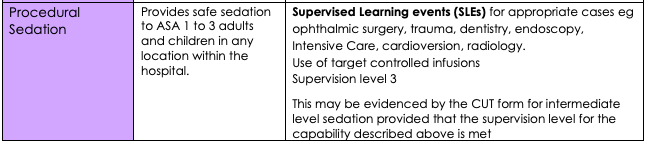 Intermediate sedation CUT https://lifelong.rcoa.ac.uk/formSubmission/6..ALMAT – urology list with mix of GA and sedation. https://lifelong.rcoa.ac.uk/formSubmission/6..ALMAT – cardioversion list with sedation https://lifelong.rcoa.ac.uk/formSubmission/6..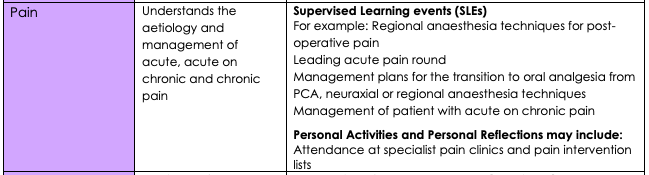 Intermediate Pain CUT https://lifelong.rcoa.ac.uk/formSubmission/6..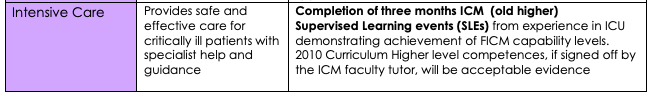 HIGHER ICM CUT https://lifelong.rcoa.ac.uk/formSubmission/4..Intermediate ICM CUT  https://lifelong.rcoa.ac.uk/formSubmission/6..ICU logbook ST5 https://lifelong.rcoa.ac.uk/formSubmission/4..